Annex 13. Template and guidelines for the writing of the Preliminary Visitation Report (as approved by the EAEVE Executive Committee on 2 December 2020)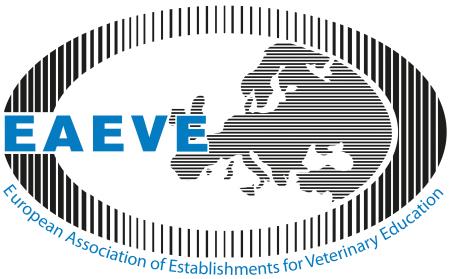 PRELIMINARY VISITATION REPORTTo (official name and location of the VEE)On (date of Preliminary Visitation)By the Preliminary Visitation Team:(First name, name, city, country): Chairperson(First name, name, city, country): ESEVT CoordinatorForewords (to be read by each Visitor before the writing of the Preliminary Visitation Report)The Preliminary Visitation Report must be written in agreement with the ESEVT SOP (see Chapter 2, paragraph 3.6). 2.5 weeks before the Preliminary Visitation at the latest, each Visitor must have read the full PSER. Questions to be asked are sent to the VEE before the start of the Preliminary Visitation in order to allow the Liaison Officer sufficient time to collect the required data.Files must be written in plain English in Times New Roman, size 12, single spaced. Chapters must be concise and mainly focused on potential deficiencies. The Preliminary Visitation Report must be much shorter than a Full Visitation Report with a maximum of 20 pages and should be written to answer the following questions: -) Is the VEE fully aware of the ESEVT SOP in general and the accreditation Standards in particular?-)  Is there an ongoing process in place to achieve compliance with these Standards?-) Is the VEE sufficiently informed, organised and equipped for undergoing a (Full) Visitation within a 3-year period ?-) What are the areas of concern about the compliance of the VEE with ESEVT Standards?If some indicators are out of range, it is expected from the Visitors to assess if it affects the quality of the education and the compliance of the VEE with the SOP.The Preliminary Visitation Report must be initiated before the start of the Preliminary Visitation, completed and amended during it, finalised not later than two weeks after it, corrected for factual errors by the VEE not later than two weeks after it and finally proofread by the Coordinator and the EAEVE Office.The texts in italic in this template must be deleted in the final copy of the Preliminary Visitation Report.Contents of the Preliminary Visitation ReportIntroduction1. Objectives, Organisation and QA Policy2. Finances3. Curriculum4. Facilities and equipment5. Animal resources and teaching material of animal origin6. Learning resources7. Student admission, progression and welfare8. Student assessment9. Academic and support staff10. Research programmes, continuing and postgraduate education11. ESEVT Indicators12. ConclusionsIntroductionBrief history of the VEEMain features of the VEE1. Objectives, Organisation and QA Policy1.1. Findings1.2. Comments1.3. Suggestions for improvement2. Finances2.1. Findings2.2. Comments2.3. Suggestions for improvement 3. Curriculum3.1. General curriculum3.1.1. Findings3.1.2. Comments3.1.3. Suggestions for improvement3.2. Specific curriculum3.2.1. FindingsBasic sciencesClinical Sciences in companion animals (including equine and exotic pets)Clinical Sciences in food-producing animals (including Animal production)Food Safety and QualityProfessional knowledge3.2.2. CommentsBasic sciencesClinical Sciences in companion animals (including equine and exotic pets)Clinical Sciences in food-producing animals (including Animal production)Food Safety and QualityProfessional knowledge3.2.3. Suggestions for improvement3.3. External Practical training3.3.1. Findings3.3.2. Comments3.3.3. Suggestions for improvement4. Facilities and equipment 4.1. Findings4.2. Comments4.3 Suggestions for improvement5. Animal resources and teaching material of animal origin5.1. Findings5.2. Comments5.3. Suggestions for improvement6. Learning resources6.1. Findings6.2. Comments6.3. Suggestions for improvement7. Student admission, progression and welfare7.1. Findings7.2. Comments7.3. Suggestions for improvement8. Student assessment8.1. Findings8.2. Comments8.3. Suggestions for improvement 9. Academic and support staff9.1. Findings9.2. Comments9.3. Suggestions for improvement 10. Research programmes, continuing and postgraduate education10.1. Findings10.2. Comments10.3. Suggestions for improvement11. ESEVT Indicators11.1. Findings11.2. Comments11.3. Suggestions for improvement 12. Conclusions-) Is the VEE fully aware of the ESEVT SOP in general and the accreditation Standards in particular?-)  Is there an ongoing process in place to achieve compliance with these Standards?-)  Is the VEE sufficiently informed, organised and equipped for undergoing a (full) Visitation within a 3-year period ?-) What are the areas of concern about the compliance of the VEE with the ESEVT Standards?